АДМИНИСТРАЦИЯ МУНИЦИПАЛЬНОГО ОБРАЗОВАНИЯ СЕЛЬСКОГО ПОСЕЛЕНИЯ «ХУШЕНГИНСКОЕ»ПОСТАНОВЛЕНИЕ04.08. 2022 год						                                    № 10.                          с. ХушенгаО внесении изменений в постановление администрации сельского поселения «Хушенгинское» от 29.12.2017 года №31 «Об утверждении муниципальной программы «Формирование современной городской среды сельского поселения «Хушенгинское» 2018-2020 гг.В соответствии с Федеральным законом  от 6 октября 2003 года                      № 131-ФЗ «Об общих принципах организации местного самоуправления в Российской Федерации», Постановлением Правительства Российской Федерации от 10.02.2017 № 169 «Об утверждении Правил предоставления и распределения субсидий из федерального бюджета бюджетам субъектов Российской Федерации на поддержку государственных программ субъектов Российской Федерации и муниципальных программ формирования современной городской среды», Уставом сельского поселения «Хушенгинское» администрация сельского поселения «Хушенгинское» постановляет:1. Внести в постановление администрации сельского поселения «Хушенгинское» от 29.12.2017 года №31 изменения, согласно приложения к настоящему постановлению.  Контроль за выполнением настоящего постановления оставляю за собой.Настоящее постановление вступает в силу после его обнародования Настоящее постановление подлежит размещению на официальном сайте муниципального района «Хилокский район» в информационно-телекоммуникационной сети «Интернет» (https://hiloksky.75.ru/) и информационных стендах администрации сельского поселения «Хушенгинское».Глава сельского поселения «Хушенгинское» __________________ И. А. Дубинина    Приложение к Постановлению администрациисельского поселения «Хушенгинское» от 04.08.2022 года №10МУНИЦИПАЛЬНАЯ ПРОГРАММА«Формирование современной городской среды сельского поселения «Хушенгинское» на 2018-2024 годы»1. По всему тексту программы слова «Формирование современной городской среды сельского поселения «Хушенгинское» на 2018-2020 гг.» заменить словами «Формирование современной городской среды сельского поселения «Хушенгинское» на 2018-2024 гг.2. Паспорт муниципальной программы раздел дополнить разделом 11. Следующего содержания: «Объёмы бюджетных ассигнований программы» изложить в следующей редакции:         3. В пункте 2 муниципальной программы таблицу 1 изложить в следующей редакции: Таблица1.Адресный перечень общественных территорий, подлежащих благоустройству             4. В пункте 2 муниципальной программы таблицу 2 изложить в следующей редакции:           «Адресный перечень общественных территорий, нуждающихся в благоустройстве и подлежащих благоустройству в 2018-2024 годы	5. раздел 3 муниципальной программы изложить в следующей редакции:«3. Сроки и этапы реализации муниципальной программы.         Срок реализации муниципальной программы – 2018-2024 годы. Программа реализуется в два этапа.         6. раздел 4 муниципальной программы изложить в следующей редакции:«4. Перечень основных мероприятий муниципальной программы с указанием сроков их реализации и ожидаемых непосредственных результатов 4.1. Перечень основных мероприятий муниципальной программы и сроки их реализации:4.2. Ожидаемые результаты реализации муниципальной программы Результатом реализации муниципальной программы станет повышение общего уровня благоустройства наиболее посещаемых территорий общего пользования сельского поселения «Хушенгинское», а также вовлечение максимального количества юридических и физических лиц в реализацию мероприятий по благоустройству общественных территорий. 7. раздел 5 муниципальной программы изложить в следующей редакции:«5. Финансовое обеспечение реализации муниципальной программы 	Программа предполагает финансирование за счёт бюджетов двух уровней в общей сумме 5 114,7 тыс. руб.Финансирование по годам, тыс. руб.: Финансирование по направлениям деятельности, тыс. руб.:         5.1. Заключение соглашений в целях реализации муниципальной программы Заключение соглашений по результатам закупки товаров, работ и услуг для обеспечения муниципальных нужд в целях реализации муниципальной программы осуществляется не позднее 1 июля года предоставления субсидии - для заключения соглашений на выполнение работ по благоустройству общественных территорий, за исключением случаев обжалования действий (бездействия) заказчика и (или) комиссии по осуществлению закупок и (или) оператора электронной площадки при осуществлении закупки товаров, работ, услуг в порядке, установленном законодательством Российской Федерации, при которых срок заключения таких соглашений продлевается на срок указанного обжалования.            8. раздел 6 муниципальной программы изложить в следующей редакции:          «6. Описание рисков реализации муниципальной программы и способов их минимизации 13 Реализация муниципальной программы сопряжена с рядом рисков, которые могут привести к несвоевременному или неполному решению задач программы. К таким рискам относятся: - бюджетные риски, связные с дефицитом местного бюджета и возможностью невыполнения своих обязательств по софинансированию мероприятий муниципальной программы; - социальные риски, связанные с низкой социальной активностью населения, отсутствием массовой культуры соучастия в благоустройстве территории; - управленческие риски, связанные с неэффективным управлением реализацией муниципальной программы, недостаточным контролем за реализацией мероприятий муниципальной программы. Минимизация рисков недофинансирования из бюджетных источников осуществляется путем бюджетного планирования, а также своевременной корректировки финансовых показателей программы. Минимизация социальных рисков осуществляется путем применения всех форм вовлечения граждан и организаций в процесс реализации муниципальной программы, а также с применением форм поощрения наиболее активных граждан и организаций. Минимизация управленческих рисков осуществляется путем использования гибкого ресурсного обеспечения при планировании мероприятий, проведения своевременной корректировки состава программных мероприятий и показателей с учетом достигнутых результатов и текущих условий реализации программы.»            9. раздел 7 муниципальной программы изложить в следующей редакции:«7. Контроль за выполнением мероприятий муниципальной программы Текущий контроль за реализацией мероприятий муниципальной программы осуществляет Администрация сельского поселения «Хушенгинское» и общественная комиссия, созданная для реализации проекта «Формирование современной городской среды». Совет сельского поселения «Хушенгинское» ежегодно заслушивает отчёт Главы о реализации мероприятий муниципальной программы».           10. разделы 8,9,10 муниципальной программы исключить:           11. приложение №1,2,3,4 к муниципальной программе изложить в новой редакции:           12. приложения №5,67,8 муниципальной программы исключить. «Приложение 1 к муниципальной программе «Формирование современной городской среды сельского поселения «Хушенгинское» муниципального района «Хилокский район» Забайкальского края (2018-2024 годы)» Порядок разработки, обсуждения, согласования с заинтересованными лицами и утверждения дизайн-проектов благоустройства общественных территорий муниципального образования сельского поселения «Хушенгинское»1. Общие положения           1.1. Настоящий Порядок разработки, обсуждения, согласования с заинтересованными лицами и утверждения дизайн-проектов благоустройства общественных территорий муниципального образования сельского поселения «Хушенгинское» (далее - Порядок) регламентирует процедуру разработки, обсуждения, согласования с заинтересованными лицами и утверждения дизайн-проектов благоустройства общественных территорий, включенных в муниципальную программу «Формирование современной городской среды сельского поселения «Хушенгинское» муниципального района «Хилокский район» Забайкальского края (2018-2024 годы» (далее - Программа).             1.2. В дизайн-проект включается текстовое и визуальное описание проекта благоустройства, в том числе концепция проекта и перечень (в том числе визуализированный) элементов благоустройства, предполагаемых к размещению на соответствующей территории. Содержание дизайн-проекта зависит от вида и состава планируемых к благоустройству работ.             1.3. В качестве составных частей благоустройства территорий применяются декоративные, технические, планировочные, конструктивные элементы, растительные компоненты, различные виды оборудования и оформления, малые архитектурные формы, некапитальные нестационарные сооружения, знаки информации. Все элементы благоустройства должны создавать композиционно-целостное единство и подчиняться общему дизайну концепции.             1.4. Обсуждение дизайн-проекта благоустройства общественных территорий, осуществляется гражданами, проживающими на территории сельского поселения «Хушенгинское».              1.5. Под общественными территориями подразумеваются территории, которыми беспрепятственно пользуется неограниченный круг лиц, в том числе площади, набережные, улицы, пешеходные зоны, скверы, парки. 2. Разработка дизайн-проектов        2.1. Дизайн-проекты благоустройства общественных территорий (далее - дизайн-проекты) разрабатываются с учетом требований Правил благоустройства территории сельского поселения «Хушенгинское», утвержденных Решением Совета сельского поселения «Хушенгинское» от 25.10.2021 года № 10, в целях обеспечения единой концепции архитектурного облика среды сельского поселения «Хушенгинское», а также с учетом сложившейся застройки.         2.2. Разработка дизайн-проектов благоустройства общественных территорий осуществляется с учетом перечня работ по благоустройству общественных территорий.         2.3. Дизайн-проекты должны содержать:         1) текстовую часть, которая включает в себя следующие разделы: - общая пояснительная записка; - фотофиксация и описание существующих объектов; - описание творческой концепции, ее основной идеи и смысловой направленности с учетом зонирования территории благоустройства по возрастному принципу (площадки для детей дошкольного и младшего школьного возраста, подростков, площадки для отдыха взрослого населения, спортивные площадки);          2) графическую часть, которая включает в себя: - схему планировочной организации земельного участка; - ситуационный план с указанием инженерных коммуникаций; - план расстановки малых архитектурных форм и оборудования; - спецификацию МАФ и элементов; - 3d-визуализацию.          2.4. При подготовке дизайн-проекта благоустройства общественной территории выполняются следующие действия: - проведение визуального осмотра общественной территории;  - определение участков общественной территории, несущих определенную функциональную нагрузку; - обсуждение возможного зонирования общественной территории; - разделение общественной территории на участки (функциональные зоны) с учетом удобства использования участков, взаимосвязи участков (функциональных зон) с пешеходными коммуникациями (тротуарами, дорожками, тропинками, пандусами, лестницами), с учетом развития объекта благоустройства (общественной территории); - предварительный выбор возможных к применению типов покрытий, освещения, озеленение и т.д.;  - уточнение размещения на общественной территории элементов благоустройства, исходя из требований функциональных зон (ограждения, урны, скамьи, игровое и спортивное оборудование, опоры освещения, озеленение и т.д.); - уточнение размеров и площадей функциональных зон, видов покрытий; - подготовка графического материала.            2.5. К дизайн-проекту оформляется сводная ведомость объемов работ с учетом элементов благоустройства и конкретных объемов.          2.6. Разработка дизайн-проекта благоустройства общественной территории может быть осуществлена гражданами, проживающими на территории сельского поселения «Хушенгинское», по их собственной инициативе.           2.7. Расчет стоимости работ выполняется в виде сметной документации, исходя из сводной ведомости объемов работ и действующих территориальных сметных нормативов.            2.8. Для системного решения градостроительных проблем сельского поселения «Хушенгинское» и создания многообразия и высоких эстетических качеств застройки необходимо отдавать предпочтение комплексному благоустройству общественных пространств с целью гармонизации среды, завершенности застройки, архитектурнопространственной связи старых и новых элементов благоустройства.            3. Обсуждение, согласование с заинтересованными лицами дизайн-проектов благоустройства            3.1. Разработанные дизайн-проекты благоустройства общественных территорий подлежат согласованию с лицами, указанными в п. 1.4 настоящего Порядка, в срок, обеспечивающий реализацию соответствующих мероприятий Программы. Администрация сельского поселения «Хушенгинское» обеспечивает информирование заинтересованных лиц, указанных в п. 1.4 настоящего Порядка, о времени, месте и сроках согласования дизайн-проектов благоустройства общественных территорий посредством почтовой связи по адресам, указанным в предложениях о включении общественной территории в Программу, а также путем размещения информации в общественных местах сельского поселения «Хушенгинское» и на официальном сайте администрации, не менее чем за 3 (три) рабочих дня до начала срока такого согласования.           3.2. Администрация сельского поселения «Хушенгинское» в срок не менее чем за 3 (три) рабочих дня до начала приема предложений и (или) дополнений к дизайн-проекту благоустройства общественной территории (далее - Предложения) от граждан, проживающих в сельском поселении «Хушенгинское»:            - размещает на официальном сайте администрации в информационно- телекоммуникационной сети Интернет разработанный дизайн-проект благоустройства общественной территории и информацию о приеме Предложений от граждан с указанием срока начала и окончания приема таких Предложений, а также форму подачи Предложения согласно приложению 1 к настоящему Порядку;            - организует размещение в местных СМИ информации о начале приема Предложений от граждан по разработанному дизайн-проекту благоустройства.            3.3. Срок приема Предложений от граждан должен составлять не менее 7 (семи) календарных дней с даты начала приема Предложений.           3.4. Предложения принимаются Администрацией сельского поселения «Хушенгинское»           в рабочие дни с 8-00 до 16-00 часов (перерыв с 12-00 до 13-00 часов) по адресу: Забайкальский край, Хилокский район, с. Хушенга, ул. Центральная д. 8.           Телефон для справок: 8 (30237) 26-1-22,            Е-mail: hushenga.a@mail.ru.            Предложения, поступившие в Администрацию сельского поселения «Хушенгинское», подлежат обязательной регистрации в день поступления.                 3.5. Предложения должны содержать следующую информацию:            1) фамилия, имя и отчество (при наличии), место жительства заинтересованного лица, реквизиты документа, удостоверяющего его личность;            2) дизайн-проект благоустройства общественной территории, в который предлагается внести изменения;             3) предложения и (или) дополнения к дизайн-проекту благоустройства общественной территории с их обоснованием;            4) почтовый адрес и (или) адрес электронной почты для связи с заинтересованным лицом;            5) согласие субъекта персональных данных на обработку его персональных данных в соответствии с Федеральным законом от 27 июля 2006 года № 152-ФЗ «О персональных данных».            3.6. Предложения, не соответствующие требованиям пункта 3.5 настоящего Порядка, поступившие по истечении срока, указанного в пункте 3.3 настоящего Порядка, не рассматриваются.             3.7. Администрация сельского поселения «Хушенгинское» обобщает Предложения и в течение 3 (трех) рабочих дней со дня окончания срока приема Предложений передает их на рассмотрение общественной комиссии, состав которой утвержден распоряжением от 24 октября 2017 года № 38-Р «О создании общественной комиссии по обеспечению реализации приоритетного проекта «Формирование комфортной городской среды» в муниципальном образовании сельском поселении «Хушенгинское».             3.8. По итогам рассмотрения каждого из поступивших Предложений общественная комиссия принимает решение о рекомендации его к реализации при разработке проектно-сметной документации на основании разработанного дизайн-проекта благоустройства общественной территории 18 (внесения изменений в проектно-сметную документацию, в случае если дизайн-проект подготовлен в виде проектно-сметной документации), либо об отклонении такого Предложения.             3.9. Решение общественной комиссии оформляется протоколом в день его принятия и размещается в порядке, установленном положением об общественной комиссии. Протокол содержит следующую информацию: - наименование дизайн-проекта благоустройства общественной территории, расположенной на территории сельского поселения «Хушенгинское»; - общее количество поступивших предложений и (или) дополнений к дизайн-проекту благоустройства общественной территории; - количество оставленных без рассмотрения Предложений по основаниям, указанным в пункте 3.6 настоящего Порядка; - количество отклоненных Предложений в связи с технической невозможностью их реализации; - количество Предложений, рекомендованных к реализации.            3.10. В случае отсутствия Предложений, соответствующее решение большинством голосов принимает общественная комиссия. 4. Порядок утверждения дизайн-проектов 4.1. Дизайн-проект благоустройства общественной территории с учетом рекомендованных к реализации Предложений (при наличии) в течение 2 (двух) рабочих дней с даты размещения протокола общественной комиссии на официальном сайте администрации сельского поселения «Хушенгинское» в информационно-телекоммуникационной сети Интернет, утверждается распоряжением Администрации сельского поселения «Хушенгинское». Приложение 1 к Порядку разработки, обсуждения, согласования с заинтересованными лицами и утверждения дизайн-проектов благоустройстваобщественных территорий муниципального образования сельского поселения «Хушенгинское» Предложения и (или) дополнения к дизайн-проекту благоустройства общественной территории муниципального образования сельского поселения «Хушенгинское»от ________________________________________________________________ (фамилия, имя и отчество (при наличии)) место жительства: __________________________________________________ ___________(индекс, страна/республика, край, область, населенный пункт, улица, дом, корпус, квартира) реквизиты документа, удостоверяющего личность гражданина: _______________________ ________________________ серия_______ номер________ выдан «___»_______ ______ г. (наименование документа) _________________________________________________________________. (кем выдан) Дизайн-проект благоустройства общественной территории, в который предлагается внести изменения Почтовый адрес__________________________________________________________ и (или) адрес электронной почты для связи* ___________________________________.          Даю согласие на обработку моих персональных данных в целях рассмотрения предложений и (или) дополнений к дизайн-проекту благоустройства общественной территории, расположенной в границах сельского поселения «Хушенгинское», в соответствии с действующим законодательством.         Подтверждаю достоверность представленной информации. Я предупрежден/а об ответственности за представление ложных или неполных сведений. Настоящим во исполнение требований Федерального закона от 27.07.2006 № 152-ФЗ «О персональных данных» даю (даем) свое согласие администрации сельского поселения «Хушенгинское» на обработку моих персональных данных, указанных в Предложении. С персональными данными может производиться автоматизированная и неавтоматизированная обработка.                   Согласие действует с момента подачи предложений и (или) дополнений к дизайн-проекту благоустройства общественной территории, расположенной в границах муниципального образования сельского поселения «Хушенгинское», до моего письменного отзыва данного согласия. Я могу отозвать вышеуказанное согласие, предоставив в администрацию сельского поселения «Хушенгинское» заявление в простой письменной форме. _________________ _________________ ______________________________________                  (дата)                      (подпись)                    (расшифровка подписи) ________________ * заполняется при наличии сведений у инициатора Приложение 2 к муниципальной программе «Формирование современной городской среды сельского поселения «Хушенгинское» муниципального района «Хилокский район» Забайкальского края (2018-2024 годы)» Визуализированный перечень образцов элементов благоустройства, предлагаемых к размещению на общественной территорииПриложение 3 к муниципальной программе «Формирование современной городской среды сельского поселения «Хушенгинское» муниципального района «Хилокский район» Забайкальского края (2018-2024 годы)» Порядок и форма трудового участия заинтересованных лиц в выполнении перечня работ по благоустройству общественных территорий сельского поселения «Хушенгинское» 1. Общие положения        1.1. Настоящий Порядок регламентирует трудовое участие граждан в выполнении работ по благоустройству общественных территорий в рамках муниципальной программы «Формирование современной городской среды сельского поселения «Хушенгинское» муниципального района «Хилокский район» Забайкальского края (2018-2024 годы)».           1.2. Под формой трудового участия понимается трудовая деятельность жителей сельского поселения «Хушенгинское» в реализации мероприятий по благоустройству общественных территорий, подлежащих благоустройству в 2018-2024 годах в рамках муниципальной программы «Формирование современной городской среды сельского поселения «Хушенгинское» муниципального района «Хилокский район» Забайкальского края (2018-2024 годы)».            1.3. Трудовое участие граждан по благоустройству общественных территорий может быть внесено на безвозмездной основе в виде следующих мероприятий, не требующих специальной квалификации:           1) выполнение на добровольной основе неоплачиваемых работ по благоустройству общественных территорий, не требующих специальной квалификации, связанных с подготовкой общественной территории к выполнению работ (земляные работы, снятие старого оборудования, уборка мусора, покраска, озеленение территории);           2) участие в месячниках (субботниках) по благоустройству территории муниципального образования;          3) предоставление строительных материалов, техники и т.д.;          4) участие в строительных работах - снятие старого оборудования, установка уличной мебели, зачистка от ржавчины, окрашивание элементов благоустройства;           5) участие в озеленении территории - высадка растений, создание клумб, уборка территории. 2 . Организация трудового участия           2.1. Организация трудового участия жителей сельского поселения «Хушенгинское» в благоустройстве общественных территорий, подлежащих благоустройству в 2018-2024 годах, осуществляется на основании заявок.             2.2. Организация трудового участия граждан в выполнении мероприятий по благоустройству общественных территорий, подлежащих благоустройству в 2018-2024 годах, подтверждается документально в зависимости от такого участия. В качестве документов (материалов), подтверждающих трудовое участие, может быть представлен отчет подрядной организации о выполнении работ, включающей информацию о проведении мероприятия с трудовым участием граждан. При этом рекомендуется в качестве приложения к такому отчету представлять фото, видеоматериалы, подтверждающие проведение мероприятия с трудовым участием граждан. Документы, подтверждающие трудовое участие, представляются в общественную комиссию позднее 10 календарных дней со дня окончания работ, выполняемых заинтересованными лицами.             2.3. Фото, видеоматериалы, подтверждающие проведение мероприятия с трудовым участием граждан, администрация сельского поселения «Хушенгинское» размещает на официальном сайте сельского поселения «Хушенгинское». Приложение 4 к муниципальной программе «Формирование современной городской среды сельского поселения «Хушенгинское» муниципального района «Хилокский район» Забайкальского края (2018-2024 годы)» Порядок аккумулирования и расходования средств заинтересованных лиц, направляемых на выполнение перечня работ по благоустройству общественных территорий сельского поселения «Хушенгинское» и механизм контроля над их расходованием Общие положения             1.1. Настоящий Порядок устанавливает порядок аккумулирования и расходования средств заинтересованных лиц, направляемых на выполнение перечня работ по благоустройству общественных территорий, и механизм контроля за их расходованием, а также порядок финансового участия граждан в выполнении указанных работ.            1.2. Под финансовым участием понимается привлечение денежных средств заинтересованных лиц для финансирования части затрат по выполнению перечня работ по благоустройству общественных территорий. 2. Порядок финансового участия заинтересованных лиц              2.1. Финансовое участие осуществляется заинтересованными лицами в соответствии с их собственным решением.              2.2. Заинтересованные лица, желающие финансово поучаствовать в благоустройстве общественной территории, перечисляют денежные средства на лицевой счет, предназначенный для отражения операций по администрированию поступлений доходов в бюджет сельского поселения «Хушенгинское», открытый органом Федерального казначейства, с указанием в назначении платежа общественной территории сельского поселения «Хушенгинское» на благоустройство которой перечисляются средства.               2.3. Финансовое участие заинтересованных лиц может быть подтверждено путем предоставления в общественную комиссию либо в Администрацию сельского поселения «Хушенгинское» копий платежных поручений о перечислении средств или внесении средств на счет.                 2.4. Уполномоченный работник Администрации сельского поселения «Хушенгинское» проверяет и ведет учет поступивших денежных средств для последующего выполнения мероприятий по благоустройству общественных территорий.                2.5. После выполнения мероприятий по сбору средств софинансирования заинтересованных лиц, Администрация сельского поселения «Хушенгинское» на основании Федерального закона от 05 апреля 2013 года № 44-ФЗ «О контрактной системе в сфере закупок товаров, работ, услуг для обеспечения государственных и муниципальных нужд» (с изменениями) вносит в план - график наименование, виды, сроки и стоимость работ, которые будут осуществляться по каждому виду работ. 3. Условия аккумулирования и расходования средств           3.1. Администрация сельского поселения «Хушенгинское» ежемесячно обеспечивает направление данных о поступивших от заинтересованных лиц денежных средствах в разрезе общественных территорий, подлежащих благоустройству, в общественную комиссию, а также размещает указанную информацию на официальном сайте сельского поселения «Хушенгинское».           3.2. Расходование аккумулированных денежных средств заинтересованных лиц осуществляется Администрацией сельского поселения «Хушенгинское» на основании заключенных муниципальных контрактов с организациями на представленные работы и услуги, путем предоставления подтверждающих документов о выполненных работах и услугах.            3.3. Вся информация о расходовании денежных средств, поступивших из бюджета Забайкальского края и в порядке софинансирования заинтересованными лицами, подлежит размещению на официальном сайте сельского поселения «Хушенгинское».            3.4. Средства, полученные в виде экономии от проведения конкурсных процедур по мероприятию, направляются на финансирование дополнительных объемов работ по данному мероприятию по согласованию с общественной комиссией и заинтересованными лицами. 4. Контроль над расходованием аккумулированных денежных средств заинтересованных лиц, направляемых на выполнение перечня работ по благоустройству общественных территорий           4.1. Контроль над целевым расходованием аккумулированных денежных средств заинтересованных лиц осуществляется общественной комиссией, а также органом муниципального финансового контроля в соответствии с бюджетным законодательством.            4.2. Администрация сельского поселения «Хушенгинское» обеспечивает возврат аккумулированных денежных средств заинтересованным лицам, пропорционально внесенным средствам в срок до 31 декабря текущего года при условии: - экономии денежных средств по итогам проведения конкурсных процедур (в случае отказа в финансировании дополнительных объемов работ по данному мероприятию);             - неисполнения работ по благоустройству общественной территории по вине подрядной организации;             - возникновения обстоятельств непреодолимой силы;             - возникновения иных случаев, предусмотренных действующим законодательством.Объёмы бюджетных ассигнований программыПрограмма предполагает финансирование за счёт бюджетов двух уровней, а также за счет привлечения внебюджетных средств в общей сумме 5 114,7 тыс. руб.* Программа предполагает финансирование за счёт бюджетов двух уровней, а также за счет привлечения внебюджетных средств в общей сумме 5 114,7 тыс. руб.* Программа предполагает финансирование за счёт бюджетов двух уровней, а также за счет привлечения внебюджетных средств в общей сумме 5 114,7 тыс. руб.* Программа предполагает финансирование за счёт бюджетов двух уровней, а также за счет привлечения внебюджетных средств в общей сумме 5 114,7 тыс. руб.* Программа предполагает финансирование за счёт бюджетов двух уровней, а также за счет привлечения внебюджетных средств в общей сумме 5 114,7 тыс. руб.* Программа предполагает финансирование за счёт бюджетов двух уровней, а также за счет привлечения внебюджетных средств в общей сумме 5 114,7 тыс. руб.* Программа предполагает финансирование за счёт бюджетов двух уровней, а также за счет привлечения внебюджетных средств в общей сумме 5 114,7 тыс. руб.* Программа предполагает финансирование за счёт бюджетов двух уровней, а также за счет привлечения внебюджетных средств в общей сумме 5 114,7 тыс. руб.* Объёмы бюджетных ассигнований программыгоды:2018201920202021202220232024Объёмы бюджетных ассигнований программыкраевой бюджет-----2 500,02 500,0Объёмы бюджетных ассигнований программыбюджет поселения -----71,043,7Объёмы бюджетных ассигнований программывнебюджетные средства -------№ п.п.Наименование населенного пункта, входящего в состав сельского поселения  «Хушенгинское»Адрес общественной территории, включенной по итогам проведенной инвентаризации, в муниципальную программу «Формирование современной городской среды сельского поселения  «Хушенгинское» муниципального района «Хилокский район» Забайкальского края (2018-2024 годы)»Планируемый период проведения благоустройства территории Адресный перечень общественных территорий, подлежащих благоустройствуАдресный перечень общественных территорий, подлежащих благоустройствуАдресный перечень общественных территорий, подлежащих благоустройствуАдресный перечень общественных территорий, подлежащих благоустройству1с. Хушенгаул. Центральная д. 22 «А»(общественная территория – площадь с. Хушенга)2023 I этап2.с. Хушенгаул. Центральная д. 22 «А»(общественная территория – площадь с. Хушенга)2024 II этап№ п.п.Адрес общественной территории Вид работ по благоустройству  Финансовое обеспечение, тыс.руб.12341с. Хушенгаул. Центральная д. 22а (общественная территория площадь с. Хушенга)  I этап1) облицовка памятников воинам ВОВ гранитной плиткой;2)  устройство ограждения;2 571,02.с. Хушенгаул. Центральная д. 22а (общественная территория площадь с. Хушенга) II этап1). Укладка тротуарной плитки и бордюрного камня2 543,7Наименование мероприятия Срок реализации Источники финансирования, тыс. руб. Источники финансирования, тыс. руб. Источники финансирования, тыс. руб. Источники финансирования, тыс. руб. Наименование мероприятия Срок реализации краевой бюджетбюджет поселения внебюджетные источники ВСЕГО 1234561. Благоустройство площади с. ХушенгаI этап:1) облицовка памятников воинам ВОВ гранитной плиткой;2) установка ограждения;20232 500,0071,002 571,0II этап1). укладка тротуарной плитки и бордюрного камня.20242 500,0043,702 543,7ВСЕГО по разделу : 5 000,00114,705 114,7№ п\пНаименование целевого показателяЕд. измеренияЗначение целевого показателя по годамЗначение целевого показателя по годам№ п\пНаименование целевого показателяЕд. измерения202320241.Увеличение доли благоустроенных общественных территориина % к предыдущему отчетному периоду501002.Доля трудового участия юридических и физических лиц в выполнении работ по благоустройству общественной территории%не менее 0,5% от стоимости работне менее 0,5% от стоимости работГоды Источники финансирования, тыс. руб. Источники финансирования, тыс. руб. Источники финансирования, тыс. руб. Источники финансирования, тыс. руб. Годы краевой бюджетбюджет поселения внебюджетные источники ВСЕГО 2018----2019----2020----2021----2022----20232 500,0071,0-2 571,020242 500,0043,7-2 543,7ВСЕГО: 5 000,00114,705 114,7Направления деятельности  Источники финансирования, тыс. руб. Источники финансирования, тыс. руб. Источники финансирования, тыс. руб. Источники финансирования, тыс. руб. Направления деятельности  краевой бюджетбюджет поселения внебюджетные источники ВСЕГО 1) облицовка памятников воинам ВОВ гранитной плиткой;2) Установка ограждения3) укладка тротуарной плитки и бордюрного камня.ВСЕГО: 5 000,00114,705 114,7п/пПредложения и (или) дополнения к дизайн-проекту благоустройства общественной территорииОбоснование№ п/пВизуализация изображенияхарактеристики1.Керамогранитная плитка для облицовки памятников:Керамогранитная плитка для облицовки памятников: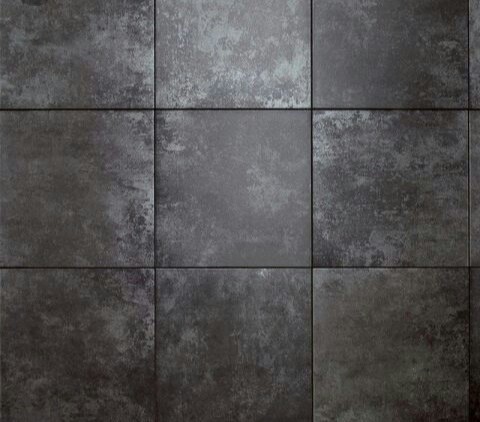 Керамогранитная плитка для облицовки памятников Размер 30см.*30см.2.Бордюрный камень:Бордюрный камень: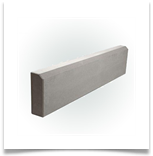 Бордюр поребрик, размер1000*225*75мм.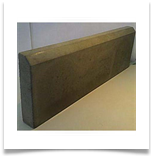 Бордюрный камень, размер500*200*50мм.3.Плитка тротуарная:Плитка тротуарная: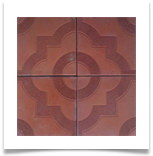 Плитка тротуарная «Ореол» Размер305*305*30мм.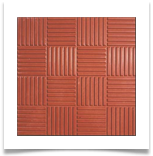 Плитка тротуарная «Сетка», размер303*303*30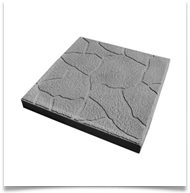 Плитка тротуарная «Тучка», Размер303*303*30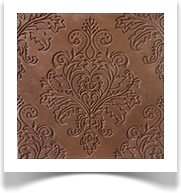 Плитка тротуарная «Барокко», Размер303*303*30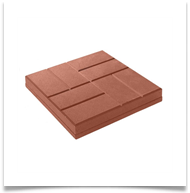 Плитка тротуарная «8 кирпичей»Размер303*303*50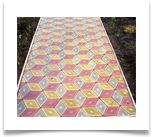 Плитка тротуарная «Ромб»Размер190х330х45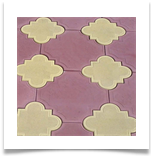 Плитка тротуарная «Ромашка», Размер295*295*40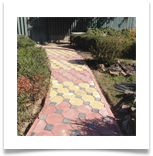 Плитка тротуарная «Восьмигранник»Размер285*285*40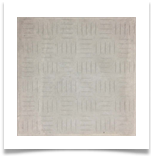 Плитка тротуарная «Паркет»Размер395*395*60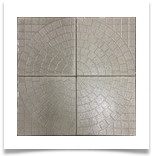 Плитка тротуарная «Колодец»Размер395*395*60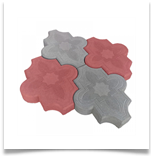 Плитка тротуарная «Клевер»Размер225х272х45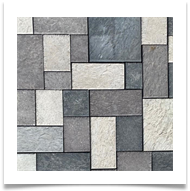 Брусчатка сборная,Размер300*300*50150*300*50150*150*50150*100*50150*200*504.ОграждениеОграждение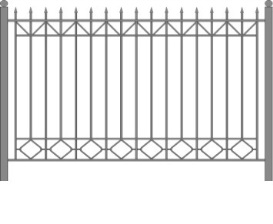 Ограждение Общая высота -1000 мм Длина пролета ограждения - 2000 мм Высота пролета - 500 мм Глубина вкапывания - 300 мм Заполнение профильной трубой - 20 х 20 мм Размер профильной трубы столба - 30х30 мм Толщина металла - 1,5 мм Соединение - Замковое или болтовое Покрытие - Порошковая краска